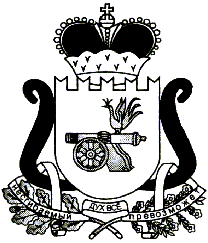 Администрация муниципального образования «Ельнинский район» для рассмотрения на профильной комиссии и заседании Ельнинского районного Совета депутатов предоставляет следующую информацию:             Об экологической обстановке на территории муниципального образования «Ельнинский район» Смоленской области.01.01.2018 года Федеральным законом № 503-ФЗ внесены изменения в Федеральный закон № 89-ФЗ «Об отходах производства и потребления», в частности:- уточнены понятия «сбора» и «накопления» отходов;- органы местного самоуправления наделяются полномочиями по созданию и содержанию мест (площадок) накопления ТКО, схем их размещения и ведения их реестра, организации экологического воспитания и формирования экологической культуры в области обращения с ТКО;- устанавливаются требования к местам (площадкам) накопления отходов;- отменяется необходимость согласования территориальных схем обращения с отходами и региональных программ в области с обращениями с федеральными органами исполнительной власти, вместе с тем вводится необходимость общественного обсуждения территориальных схем. Таким образом, устанавливается переходный период, подготовка перехода на новую систему обращения с твердыми коммунальными отходами, при которой обращения с твердыми коммунальными отходами может осуществляться только по договорам с региональным оператором по обращению с твердыми коммунальными отходами (далее-региональный оператор). В соответствии с Федеральным законом от 24.06.1998 №89-ФЗ «Об отходах производства и потребления» с 01.01.2019 года деятельность по сбору, накоплению (в том числе раздельному накоплению), транспортированию, обработке, утилизации, обезвреживанию, захоронению твердых коммунальных отходов на территории Смоленской области обеспечивается региональным оператором по обращению с ТКО Акционерным обществом «Спецавтохозяйство».Вывозом твердых коммунальных отходов на территории муниципального образования «Ельнинский район» Смоленской области занимается ОООПФК «Артика», отходы вывозятся на полигон ТКО вблизи д. Васильки Ельнинского городского поселения Ельнинского района Смоленской области, полигон находится в хозяйственном ведении ОГУП «Экология» г. Смоленск.На данный момент проводится работа по организации сбора и вывоза ТКО с территории сельских населенных пунктов Ельнинского района Смоленской области и населенных пунктов Ельнинского городского поселения Ельнинского района Смоленской области. Разработана и предоставлена в Департамент Смоленской области по природным ресурсам и экологии «дорожная карта» по организации и внедрению новой коммунальной услуги. В бюджете Ельнинского городского поселения Ельнинского района Смоленской области на 2019 год предусмотрены денежные средства на приобретение контейнеров для сбора мусора (35 шт), строительство и обустройство контейнерных площадок (330 тыс. руб). На территории г. Ельни расположено 310 контейнеров для сбора ТКО из их 61 контейнер в мкр. Кутузовский.На территории ЗАО «Автотранс», расположенного по адресу: г. Ельня, ул. Капитанова, д.13 отведена площадка общей площадью 200 кв.м для сбора отработанных автошин и их дальнейшей утилизации.В ходе проведения рейдового осмотра земельных участков в границах территории Ельнинского района Смоленской области Управлением Федеральной службы по надзору в сфере природопользования (Росприроднадзор) 22.05.2018 года установлено нарушение природоохранного законодательства: -при выезде с ул. Вокзальная, за бывшим хлебозаводом;  Данную несанкционированную свалку в 2018 году ликвидировать не представилось возможным из-за расходования денежных средств на другие цели- денежные средства были потрачены на ремонт канализационного насоса КНС-25В 1 полугодии 2019 года запланирована ликвидация 2 свалок: одна возле урочища Кокоревка на востоке г. Ельни, другая за кольцевой автодорогой «Рославль-Ельня-Дорогобуж-Сафоново», правее Ченцовского кладбища.Глава муниципального образования «Ельнинский район» Смоленской области                                                                              Н.Д. МищенковО.В.Змешковател. (848146)4-14-44